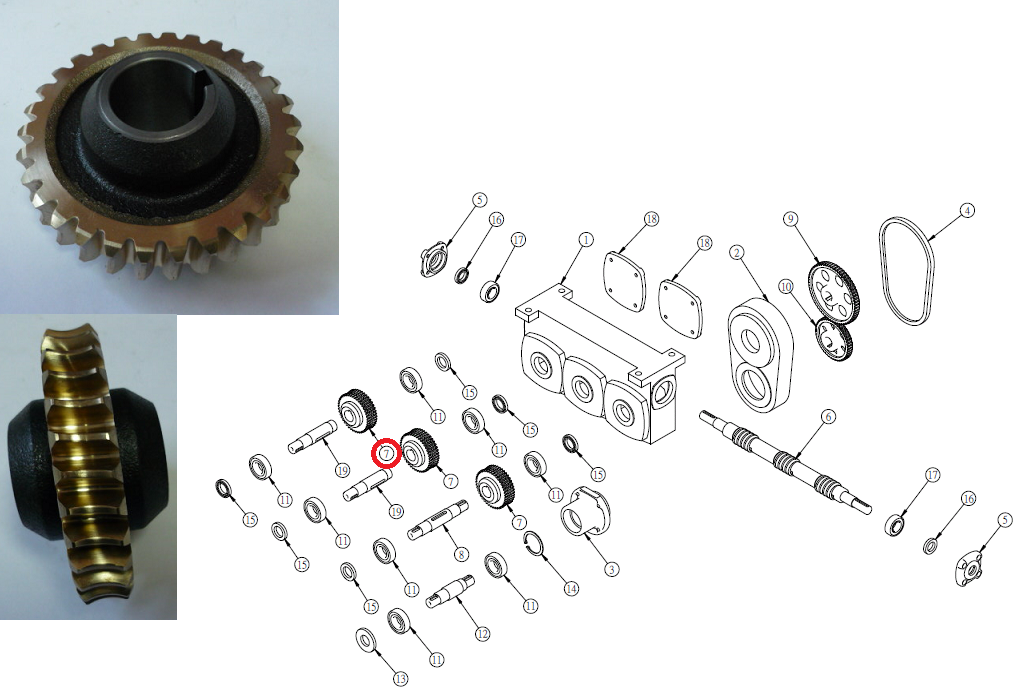 Код из 1САртикулНаименование/ Бренд/ПоставщикГабаритыД*Ш*В,ммМасса,грМатериалМесто установки/Назначение F0024384нетШестерня d=30 Z=42 шпонка 3,3х7 (30:1)d=30Z=30D=104W=60шпонка 3,3х7150металлЧетырехсторонние станки/редуктор подачи F0024384нетd=30Z=30D=104W=60шпонка 3,3х7150металлЧетырехсторонние станки/редуктор подачи F0024384нетChang Irond=30Z=30D=104W=60шпонка 3,3х7150металлЧетырехсторонние станки/редуктор подачи